ΣΥΛΛΟΓΟΣ ΕΚΠΑΙΔΕΥΤΙΚΩΝ Π. Ε.                    Μαρούσι  29 – 9 – 2021                                                                                                                    ΑΜΑΡΟΥΣΙΟΥ                                                   Αρ. Πρ.: 599Ταχ. Δ/νση: Μαραθωνοδρόμου 54                                             Τ. Κ. 15124 Μαρούσι                                                            Τηλ.: 210 8020788 Fax:2108020788                                                     Πληροφ.: Φ. Καββαδία 6932628101                                                                                 Email:syll2grafeio@gmail.com                                      Δικτυακός τόπος: http//: www.syllogosekpaideutikonpeamarousiou.grΠρος: Διεύθυνση Π. Ε. Β΄ ΑθήναςΚοινοποίηση: ΥΠΑΙΘ, Δ.Ο.Ε., Συλλόγους Εκπ/κών Π. Ε. της χώρας, Τα μέλη του Συλλόγου μαςΘέμα: « Σχετικά με τον αδικαιολόγητο αποκλεισμό σχολικών μονάδων από την χορήγηση σχολικού εξοπλισμού μέσω Ε.Σ.Π.Α. από τις υπηρεσίες της Διεύθυνσης Π. Ε. Β΄ Αθήνας». Ύστερα από οχλήσεις Διευθυντών Δημοτικών Σχολείων της περιοχής ευθύνης του συλλόγου μας πληροφορηθήκαμε το γεγονός του αδικαιολόγητου αποκλεισμού των σχολικών τους μονάδων από τη χορήγηση σχολικού εξοπλισμού μέσω προγραμμάτων Ε.Σ.Π.Α. κατόπιν πρόσκλησης του ΥΠΑΙΘ που έγινε στο παρελθόν, γεγονός για το οποίο έχει ήδη δεχθεί διαμαρτυρίες η Διεύθυνση Π. Ε. Β΄ Αθήνας και ο αρμόδιος υπάλληλός της για τέτοιου είδους θέματα ανακοίνωσε ότι θα διεξάγει έρευνα για το θέμα. Θεωρούμε απαράδεκτο το γεγονός αυτό, αν συνέβη, και καλούμε τη Διεύθυνση Π. Ε. Β΄ Αθήνας και το ΥΠΑΙΘ να προχωρήσουν στον πλήρη έλεγχο και την διαλεύκανση της υπόθεσης αυτής εγκαίρως. Από την πλευρά του σωματείου μας δηλώνουμε ότι δεν πρόκειται να ανεχθούμε τέτοιου είδους διακρίσεις – κατηγοριοποιήσεις μεταξύ των σχολικών μονάδων της περιοχής μας ούτε να αφήσουμε ακάλυπτα τα μέλη του σωματείου μας που διαμαρτυρήθηκαν για την υπόθεση αυτή παρέχοντάς τους πλήρη συνδικαλιστική και νομική κάλυψη. 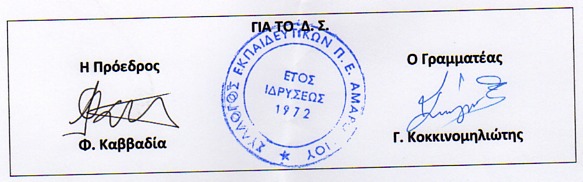 